Microsoft Word Day 9For today, if there are many students who still have a lot of typing to do on their cover letters, go ahead and take this time to let them try to wrap up their letters.  The priority for today is that students finish as much of their cover letters as possible. The revisions can be done by the teacher Day 10 or 11. Helpful documents include:Cover Letter Format from Day 7 Good Cover Letter Examples from Day 8If students work on their cover letters for most of the class, go ahead and skip Activity 1 and move on to Activity 2.  Do NOT skip activity 3; it is going to be on the assessment students take Day 11. Teacher Directions:  Activity 1: Constructive Criticism    -Microsoft Word Exercise 9: Constructive Criticism Step 1: Context Explain that with the revising step, as we learned Day 8, often includes asking someone else to look over your work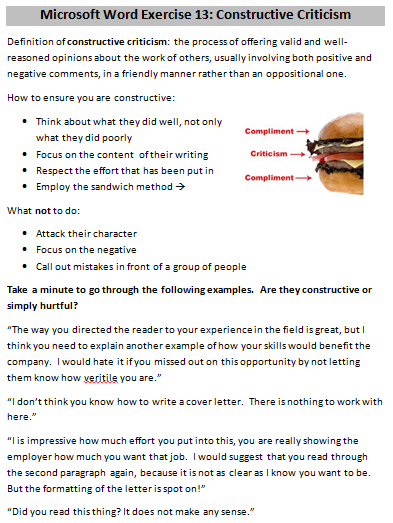 Why important? When you bring in another pair of eyes they might catch things that you will not Explain that an important part of working with a partner is being able to trust them to help you, but not make you feel dumb or insecureBefore we pair off, we are going to discuss ways to revise and offer suggestions for changes in a constructive way rather than a demeaning wayStep 2: What is Constructive Criticism?	Ask if anyone has heard the phrase “constructive criticism” before? Does anyone know what it means? Constructive criticism is the process of offering valid and well-reasoned opinions about the work of others, usually involving both positive and negative comments, in a friendly manner rather than an oppositional one.Explain that the key to being constructive is to remember that you are on the same team as the person who’s paper you are editing, you want them to succeedStep 3: How to be constructive with your criticism	Hand out Microsoft Word Exercise 9: Constructive Criticism 	Read through the first half of the document together 	The bottom lists examples	Complete the first two examples as a classStudents should complete the last two, including reasons to justify their decision, and then review as a classStep 4: Another ExampleThe following is a section from a cover letter written by a gentleman who is applying for a management position at a landscaping company:“My organization skills will keep the company in track and prevent redundancies and mistakes and will be beneficial.  These skills are important for any company, and ideal for a management position.” Teacher Directions:  Activity 2: Revising Step 1: Review Revising 	Ask students what goes into revising? What do they remember?	Write these questions to answer when revising on the board Are my details clear?Should I add or take out parts?Have I used the best ideas and words?Are all my sentences complete?Is my writing in a sensible orderStep 2: Pair students off 	Put students into pairs	Ideal pair: one member is only a slightly more advanced English speaker than the other.  Avoid putting two people with widely varied English skills togetherStep 3: Print Cover Letter	Demonstrate the steps to print the Cover Letter and then instruct the students to do soStep 4: Instructions 	Students should give their partner their Cover Letter 	The partner should read through it, answer the questions that are listed on the board, it might take a while 	Remind students to keep in mind the sandwich method 	Students can begin, circulate to answer questions 	Teacher Directions:  Activity 3: Line Spacing Step 1: Demonstrate 	Briefly go over how to change the spacing between lines	Highlight>locate line spacing button on ribbon>click desired number 	Practice with students 	Explain that cover letters should be single-spaced Teacher Directions:  Activity 4: Editing       If you do not have time for this activity, note it in the lesson report.  It will need to be discussed Day 11.  Step 1:Review steps of writing processAsk learners which steps of the writing process they have gone over already: prewriting, drafting and revisingWrite them on the boardAsk what goes into each stepPrewriting-brainstorming, determining what you will write about and coming up with details Drafting-organizing details and expanding them into sentences Revising-make sure details are clear and you are using the best words to describe your detail Step 2: Editing 	Ask if anyone remembers what is involved in the editing step?Editing your spelling, capital letters and punctuationMake sure information is clearCheck formatting Writing a neat final copy of your workStep 3: Begin Editing 	Instruct learners to begin editing their Cover Letters Microsoft Word Exercise 9: Constructive CriticismDefinition of constructive criticism:  the process of offering valid and well-reasoned opinions about the work of others, usually involving both positive and negative comments, in a friendly manner rather than an oppositional one.How to ensure you are constructive: 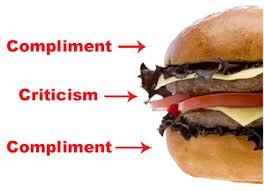 Think about what they did well, not only what they did poorlyFocus on the content  of their writingRespect the effort that has been put inBe specificEmploy the sandwich method  What not to do:Attack their character Focus on the negative Call out mistakes in front of a group of peopleTake a minute to go through the following examples.  Are they constructive or simply hurtful?“The way you directed the reader to your experience in the field is great, but I think you need to explain another example of how your skills would benefit the company.  I would hate it if you missed out on this opportunity by not letting them know how versatile you are.”“I don’t think you know how to write a cover letter.  There is nothing to work with here.”“I is impressive how much effort you put into this, you are really showing the employer how much you want that job.  I would suggest that you read through the second paragraph again, because it is not as clear as I know you want to be.  But the formatting of the letter is spot on!”Objectives Learners will be able to…MaterialsMaterialsComputer skill: change the space between lines  Literacy skill: follow steps to revise a partners Cover Letter Literacy Skill: offer constructive criticism Make Student CopiesMicrosoft Word: Exercise 9 (Tab 20)Props, Technology or Other ResourcesComputersProjectorsUSBMake Student CopiesMicrosoft Word: Exercise 9 (Tab 20)Props, Technology or Other ResourcesComputersProjectorsUSBLesson PlanLesson PlanVocabularyWarm up for today’s Lesson: 15 minutes Description: As students come into class, have them work on their cover letters. Materials/Prep:   Activity 1: What is Constructive Criticism?  30 minutes Description: explain ways to give helpful criticism, do not take more than 30 minutes on this Materials/Prep: copies of Microsoft Word Exercise 9: Constructive Criticism Activity 2: Revising 30 Minutes Description:  learners will pair up and revise a partners cover letter  Materials/Prep:  Activity 3: Line Spacing 10 Minutes Description: briefly go over how to change the amount of space that appears between lines and explain desired spacing for Cover Letters Materials/Prep: Activity 4: Editing Description: briefly go over how to change the amount of space that appears between lines and explain desired spacing for Cover Letters Materials/Prep: Warm up for today’s Lesson: 15 minutes Description: As students come into class, have them work on their cover letters. Materials/Prep:   Activity 1: What is Constructive Criticism?  30 minutes Description: explain ways to give helpful criticism, do not take more than 30 minutes on this Materials/Prep: copies of Microsoft Word Exercise 9: Constructive Criticism Activity 2: Revising 30 Minutes Description:  learners will pair up and revise a partners cover letter  Materials/Prep:  Activity 3: Line Spacing 10 Minutes Description: briefly go over how to change the amount of space that appears between lines and explain desired spacing for Cover Letters Materials/Prep: Activity 4: Editing Description: briefly go over how to change the amount of space that appears between lines and explain desired spacing for Cover Letters Materials/Prep: ReviseConstructive Criticism Line spacingSandwich methodEdit  